Доступ категорий инвалидов на объект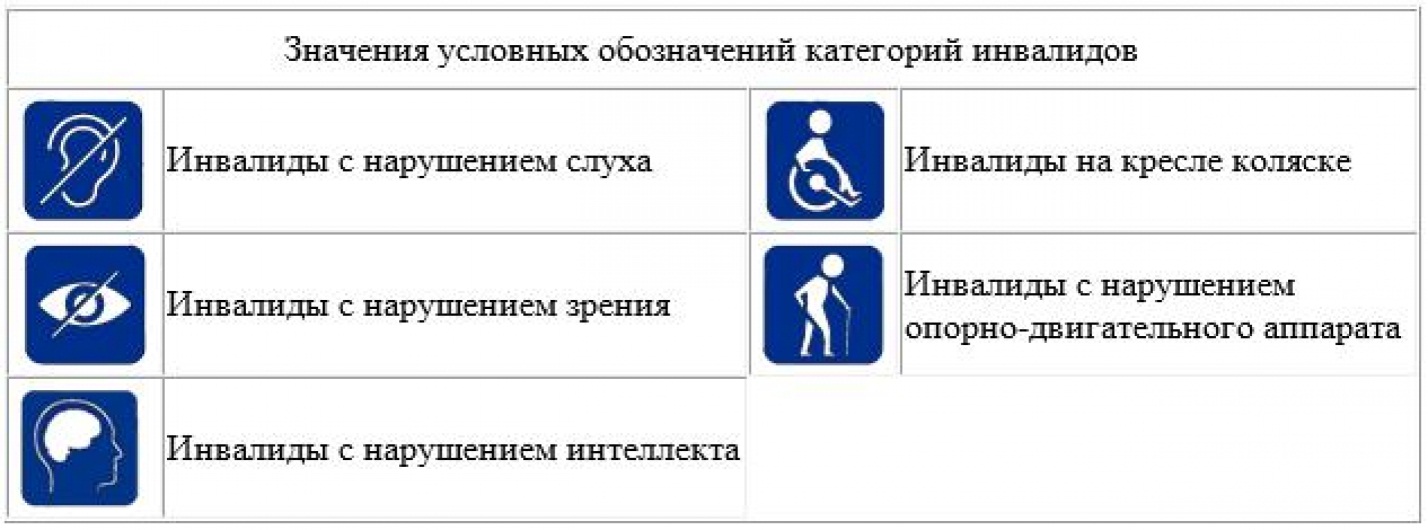 Доступ категорий инвалидов на объект (МДОБУ детский сад №32 «Росинка» п.Новошахтинский ) по зонам с сопровождениемДоступ категорий инвалидов на объект (МДОБУ детский сад №32 «Росинка» п.Новошахтинский ) по зонам с сопровождениемНаименование зоныДоступность зоны для:Подходы к объекту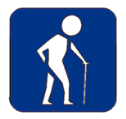 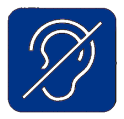 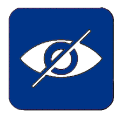 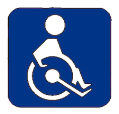 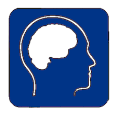 Входной узел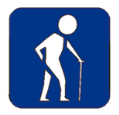 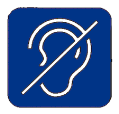 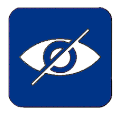 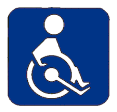 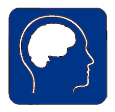 доступна частично, нужна помощь сотрудника ДОУПути движения внутри здания(1 этаж)доступна частично, нужна помощь сотрудника ДОУПомещения, место обслуживания инвалидов(1этаж)доступна частично, нужна помощь сотрудника ДОУ  Санитарно-гигиенические помещения(1 этаж)доступна частично, нужна помощь сотрудника ДОУАвтостоянка Не имеется